Artikel Riset/ReviewJUDUL MENGGUNAKAN TIMES NEW ROMAN (14) HURUF KAPITAL TIDAK LEBIH DARI (15 KATA), SPASI SINGLE, BOLD, RATA TENGAHJudul Menggunakan Times New Roman (14) Huruf Italic Tidak Lebih Dari (15 Kata), Spasi Single, Bold, Rata Tengah dengan Bahasa InggrisPenulis Pertama*1, Penulis Kedua1, Penulis Ketiga2 (Ukuran 12, Bold)1Program Studi/Departemen, Nama Institusi, Alamat, Kota, Negara2Program Studi/Departemen, Nama Institusi, Alamat, Kota, Negara (Ukuran 11)*email_penulis@xy.mu.edu             Diterima Tanggal Bulan Tahun/Disetujui Tanggal Bulan TahunABSTRACT: Abstract ditulis dalam Bahasa Inggris, Ukuran 10 poin, Times New Roman, Italic. Merupakan ringkasan keseluruhan penelitian yang meliputi latar belakang, tujuan, metode, hasil, dan kesimpulan dalam bentuk singkat dan jelas. Jumlah kata dalam abstrak antara 200 sampai 300 kata.Keywords: terdiri dari 4-6 kataABSTRAK: Abstrak ditulis dalam Bahasa Indonesia, Ukuran 10 poin, Times New Roman. Merupakan ringkasan keseluruhan penelitian yang meliputi latar belakang, tujuan, metode, hasil, dan kesimpulan dalam bentuk singkat dan jelas. Jumlah kata dalam abstrak antara 200 sampai 300 kata.Kata Kunci: terdiri dari 4-6 kataPermalink/DOI:Pendahuluan (ukuran 12 poin, Bold)Judul subtopic pendahuluan berjarak satu spasi sebesar 30 poin dari baris terakhir dan 12 poin dari paragraph pendahuluan. abstrak Font pendahuluan adalah Times New Roman 11 poin, spasi single, dua kolom). Pendahuluan berisi tentang uraian masalah atau alasan dilakukannya penelitian. Latar belakang memberikan penjelasan secara teori tentang alasan pemilihan subjek penelitian dan permasalahan/konsep/dan hasil penelitian sebelumnya yang merupakan dasar dilakukannya penelitian ini. Penjelasan state of the art dengan mengkaji penelitian terdahulu yang relevan wajib dimasukkan. Pendahuluan juga menjelaskan tentang masalah yang ditemukan di lingkungan objek penelitian yang mana kegiatan penelitian yang akan dilakukan adalah untuk memberikan solusi sebagian atau seluruhnya dari masalah yang diidentifikasi tersebut. Novelty/Gap of Knowledge wajib dituliskan dalam latar belakang. Tujuan yang diharapkan dari kegiatan penelitian yang dilakukan, dan apa manfaat/dampak bagi masyarakat yang menjadi objek kegiatan penelitian juga dikemukakan dalam pendahuluan.Metode Penelitian (ukuran 12 poin, Bold)Judul subtopic berjarak satu spasi sebesar 24 poin dari baris terakhir paragraph pendahuluan dan 12 poin dari paragraph.  Aturan font paragraph Times New Roman 11 poin, spasi single, dua kolom. Menjelaskan langkah-langkah sistematis yang dilakukan dalam kegiatan penelitian. Yang dibahas dalam metode misalnya metodologi penelusuran literatur, metodologi penelitian, subjek dan material penelitian, intervensi yang dilakukan, alat pengukuran dan teknik pengambilan data, teknik analisis data/uji statistic yang dilakukan. Metode penelitian menjelaskan tahap penelitian secara rinci dan jelas sehingga dapat dirujuk oleh peneliti lain (repeatable and reproduceable).Hasil (ukuran 12 poin, Bold)Judul subtopic berjarak satu spasi sebesar 24 poin dari baris terakhir paragraph pendahuluan dan 12 poin dari paragraph. Aturan font paragraph Times New Roman 11 poin, spasi single, dua kolom. Hasil harus jelas dan singkat. Hasil dimulai dengan memberikan penjelasan hasil penelusuran literarur. Hasil harus meringkas temuan ilmiah daripada memberikan data dengan sangat rinci. Pada bagian hasil, penulis menyorot perbedaan antara hasil atau temuan. Tabel atau gambar dimasukkan dalam hasil tidak lebih dari enam.TabelKetentuan table tidak diperbolehkan table dengan bentuk papan catur. Table rata kiri, keterangan “Tabel 1” diikuti dengan titik dan deskripsi table di bold dengan font ukuran 11 poin. Spacing tambahan sebelum 12 poin dan setelah 6 poin. Spacing tambahan setelah table 12 poin. Tabel dapat ditulis dalam satu atau dua kolom sesuai dengan nisi table. Tabel tidak boleh terpisah. Tabel 1. Deskrispi TabelGambarKetentuan Gambar memiliki 300 dpi dan rata tengah. Caption gambar diletakkan di bawah gambar. Keterangan “Gambar 1” di bold diikuti titik dan deskripsi gambar. Sumber diletakaan dalam tanda kurung. Spacing tambahan untuk caption gambar adalah sebelum 12 poin dan setelah 6 poin. Gambar dapat ditampilkan dalam satu atau dua kolom sesuai dengan nisi table.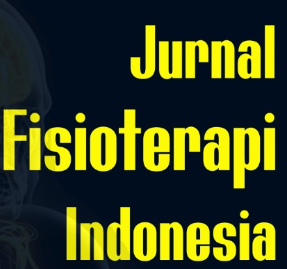 Gambar 1. Deskripsi Gambar (Jurnal Fisioterapi Indonesia, 2020)Diskusi (ukuran 12 poin, Bold)Judul subtopic berjarak satu spasi sebesar 24 poin dari baris terakhir paragraph pendahuluan dan 12 poin dari paragraph. Aturan font paragraph Times New Roman 11 poin, spasi single, dua kolom. Di dalam pembahasan/diskusi, dikemukakan keterkaitan hasil penelitian dengan teori, tujuan penelitian dan pembandingan dengan penelitian lain yang telah dipublikasikan. Pembahasan diskusi tidak mengulang hasil. Pembahasan juga menjelaskan implikasi/kontribusi temuan bagi ilmu pengetahuan. Pembahasan diungkapkan secara jelas dan lugas menggunakan kalimat sederhana. Kesimpulan (ukuran 12 poin, Bold)Judul subtopic berjarak satu spasi sebesar 24 poin dari baris terakhir paragraph pendahuluan dan 12 poin dari paragraph. Aturan font paragraph Times New Roman 11 poin, spasi single, dua kolom. Simpulan adalah jawaban atas hipotesis yang diajukan atau judul. Simpulan harus didasari fakta yang ditemukan, serta implikasinya perlu dikemukakan untuk memperjelas manfaat yang dihasilkan. Simpulan diharapkan bersifat kritis, cermat, logis dan jujur berdasarkan fakta yang diperoleh. Penulis juga dapat merekomendasikan penelitian lebih lanjut yang dapat dilakukan ke depannya. Daftar Pustaka (ukuran 12 poin, Bold)Penulisan kutipan menggunakan format Vancouver Style superscript seperti berikut.Sitasi dicantumkan setelah tanda baca. Aturan font daftar Pustaka adalah Times New Roman 10 poin, spasi single, dua kolom. Jumlah minimal referensi yang disitasi adalah 15 sumber dengan tahun publikasi sumber 10 tahun terakhir. Daftar Pustaka harus menyertakan DOI. Judul ditulis dengan huruf pertama dalah kapital yang diikuti huruf kecil. Disarankan untuk menggunakan aplikasi Mendeley dengan gaya SAGE Vancouver.OutcomeGIGIGCGCGCOutcomeIIIIIIIxyz0.180.210.250.180.210.250.180.210.25